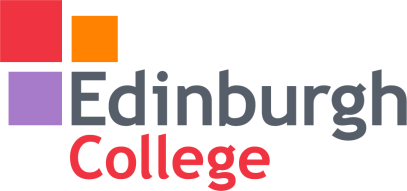 Equality Impact Assessment (EIA) Recording FormPlease refer to the notes and examples in the EIA Guidelines to help complete this record Step 2 – Assessing the impactThis involves:Considering relevant evidence relating to people who share a protected characteristicAssessing the impact of applying a decision of a new or revised policy or practice against the needs of the Public Sector Equality Duty (PSED) and each protected characteristic.The Public Sector Equality Duty:See Note 5	Key Questions to ask:What potential positive/neutral/negative impacts can be identified? What does evidence demonstrate about positive/neutral/negative impacts for different protected characteristic groups? E.g. statistics on participation, progression or outcomes, feedback or complaints Does the policy/procedure/practice/decision take account of the needs of people with different protected characteristics? How is this demonstrated? Does it affect some groups differently? Is this proportionate?See Note 6Step 3 – Acting on the results of the assessment.	Step 4: The monitoring and review stage Title of Activity/Proposal/Policy/PracticeProposed change of signage for accessible and gender neutral toiletsProposed change of signage for accessible and gender neutral toiletsEIA Team and Lead Member of StaffSusan Inglis - EqualitiesDave Keen - FacilitiesJune Horne – Access & InclusionStuart Daly, Health and Safety managerSara Taylor - EqualitiesAnita Baggs – Access & Continuing EducationCatherine McCormack – Student SupportHazel Hume – Student SupportCaitlyn McFarlane - ECSADate1st meeting 28th April (SI and SD)2nd meeting 4th May (SI, DK, JH, ST)Type of Policy/Practice/ (tick box)New    EIA Team and Lead Member of StaffSusan Inglis - EqualitiesDave Keen - FacilitiesJune Horne – Access & InclusionStuart Daly, Health and Safety managerSara Taylor - EqualitiesAnita Baggs – Access & Continuing EducationCatherine McCormack – Student SupportHazel Hume – Student SupportCaitlyn McFarlane - ECSADate1st meeting 28th April (SI and SD)2nd meeting 4th May (SI, DK, JH, ST)Type of Policy/Practice/ (tick box)ExistingEIA Team and Lead Member of StaffSusan Inglis - EqualitiesDave Keen - FacilitiesJune Horne – Access & InclusionStuart Daly, Health and Safety managerSara Taylor - EqualitiesAnita Baggs – Access & Continuing EducationCatherine McCormack – Student SupportHazel Hume – Student SupportCaitlyn McFarlane - ECSADate1st meeting 28th April (SI and SD)2nd meeting 4th May (SI, DK, JH, ST)Type of Policy/Practice/ (tick box)RevisedEIA Team and Lead Member of StaffSusan Inglis - EqualitiesDave Keen - FacilitiesJune Horne – Access & InclusionStuart Daly, Health and Safety managerSara Taylor - EqualitiesAnita Baggs – Access & Continuing EducationCatherine McCormack – Student SupportHazel Hume – Student SupportCaitlyn McFarlane - ECSADate1st meeting 28th April (SI and SD)2nd meeting 4th May (SI, DK, JH, ST)Step 1 – Considering the aims of the policy/proposal and evidence of how it affects different groupsStep 1 – Considering the aims of the policy/proposal and evidence of how it affects different groupsWhat are the aims and purposes of the activity/ decision/ new or revised policy or procedure?See Note 1We know from student feedback and advice from LGBT Youth Scotland and other agencies that our current approach to gender neutral toilets can be a barrier for transitioning and non-binary people. Some students perceive the accessible toilets with the wheelchair symbol as for disabled people onlyThe male/female sign doesn’t include non-binary people. The advice we have been given is that gender neutral toilet signage should consist of a simple toilet image, and wording “Toilet” or “Accessible toilet” or “All gender toilet”Who will be affected? See Note 2Students and staffWho will be consulted?See Note 3Who will be consulted?See Note 3Students and staff, including EIS and Unison via the Health and Safety committee.What evidence is available of how the policy/decision, etc. affects, or may affect, protected groups?Evidence could be quantitative, qualitative or anecdotal.Do we have enough evidence to judge what the impact may be?See note 4What evidence is available of how the policy/decision, etc. affects, or may affect, protected groups?Evidence could be quantitative, qualitative or anecdotal.Do we have enough evidence to judge what the impact may be?See note 4Student feedback/LGBT Youth Scotland Advice that a change to practice would be beneficial for transitioning and non-binary students.JH & DK provided information on the accessible toilets in some campuses that have equipment that is needed by specific students i.e. track hoists/beds. The intention is to have radar key locks on these toilets to keep them available for students with additional needs (and prevent other students abusing them by sleeping on the beds). JH - As these students with additional needs don’t generally focus as much on signage, more on the route and being told where toilets are, so the simple toilet imaging and signage would not necessarily be deemed a problem, as long as there was a tour on induction.DK – information about the single accessible toilets around all campus that currently have the wheelchair symbol signage. These toilets are accessible to many different groups as well as wheelchair users, including people with hidden disabilities, people with children, older people or those with a temporary health problem/injury. JH – provided anecdotal evidence that students tend to view these toilets as ‘the disabled toilet’ meaning that the signage may be limiting the use of the single toilets by people who may benefit from their accessibility. Eliminating discrimination, harassment and victimisationAdvancing equality-Removing disadvantageMeeting different needsEncouraging participationFostering good relationsTackling prejudicePromoting understandingProtected characteristicPotentialPositive Impact Y/NDetails of Expected Positive ImpactPotential Negative Impact Y/NDetails of Expected Negative ImpactAgeYOlder people may feel more comfortable about using the single accessible toilets if the signage is changed. DisabilityYGood relations may be fostered by including learning disabled students in the decision-making process. People with hidden disabilities, those who are diabetic, or have other health needs may feel more able to use the single accessible toilets if the signage is changed.YThe disability symbol is well recognised and respected through custom and practice, removal may be confusing for some people especially people with learning disabilities.Gender reassignmentYThe needs of people who are transitioning or are non-binary will be catered for and recognised, which may help make this group feel more included and comfortable in college.Marriage/civil partnership (relevant in employment law)Pregnancy and MaternityYPregnant women/those with babies or toddlers may feel more able to use the single accessible toilets, and see them as family friendly.RaceYPeople for whom English is a second language may understand a pictorial symbol better than textual signage. Religion or beliefSexyThere is potential for positive impact if people are clearer about everyone being able to use the “accessible” toilet. A better understanding of the barriers experienced by trans people will help foster good relations.yThere could be confusion if the proposed changes are not communicated clearly.Sexual orientationSocial deprivation*See Note 7Care leavers/looked after young people*People with caring responsibilities*YCarers and families with young children may feel more comfortable about using the single accessible toilets.What actions can be taken or amendments made to policy to reduce the negative impact?See note 8Consulting with students and staff with a number of different options for signage. For example, the use of colours to denote different types of toilets will be shared with students in JH’s area for feedback and to ensure that other students and staff weren’t negatively impacted by using colours/unsuitable colours. ECSA and student support should be involved and consultation could also occur during LDT sessions, for example (with a mini-survey/questionnaire?)Communication plan of the changes to the signage, so all groups understand the new signage and so staff can further assist students who are not sure.Could run a pilot scheme on one campus to further measure impact.Is there a need to address any gaps in evidence?How will equality be advanced/ good relations be fostered?Consultation and giving ownership to the people concerned will help us to come up with the best possible solution. A more inclusive form of signage will help to make it clear that these toilets are accessible for many different people, making them feel more comfortable in the college. Who has been involved in carrying out this assessment? If you cannot fully review the impact now, what else must be done, by/with whom and why?Proposals need to go to the College Health and Safety Committee, for approval by the EIS and Unison.Recommended decision: 

(place an x against relevant outcome) See note 9Outcome 1 - Proceed – no potential identified for discrimination or adverse impact, and all opportunities to promote equality have been takenRecommended decision: 

(place an x against relevant outcome) See note 9Outcome 2 – Proceed with adjustments to remove barriers identified or to better promote equalityRecommended decision: 

(place an x against relevant outcome) See note 9Outcome 3 – Continue despite having identified some potential for adverse impact or missed opportunity to promote equalityRecommended decision: 

(place an x against relevant outcome) See note 9Outcome 4 – Stop and rethink as actual or potential unlawful discrimination has been identifiedAny other recommendations?  Any other recommendations?  Any other recommendations?  Plan actions to reduce negative impact, advance equality and monitor the impact of the policy, proposal or decisionPlease indicate if there is any data which needs to be collected as part of action to be taken and how often it will be analysed.Indicate how the person responsible will continue to involve relevant groups and communities in the implementation and monitoring of the policy, etc.How will the impact of the policy/procedure/decision be monitored?See Note 10Plan actions to reduce negative impact, advance equality and monitor the impact of the policy, proposal or decisionPlease indicate if there is any data which needs to be collected as part of action to be taken and how often it will be analysed.Indicate how the person responsible will continue to involve relevant groups and communities in the implementation and monitoring of the policy, etc.How will the impact of the policy/procedure/decision be monitored?See Note 10Plan actions to reduce negative impact, advance equality and monitor the impact of the policy, proposal or decisionPlease indicate if there is any data which needs to be collected as part of action to be taken and how often it will be analysed.Indicate how the person responsible will continue to involve relevant groups and communities in the implementation and monitoring of the policy, etc.How will the impact of the policy/procedure/decision be monitored?See Note 10Action to be Taken: Person Responsible:Completion/Review Date:Signature of Lead:    		Date:  Signature of Lead:    		Date:  Signature of Lead:    		Date:  Step 5 – Review and PublicationSee Note 11Please send the completed EIA record to Kevin McGlynn, Head of Quality and Equalities, kevin.mcglynn@edinburghcollege.ac.uk for review by Equalities teampublication in whole or in part on the College website.Step 5 – Review and PublicationSee Note 11Please send the completed EIA record to Kevin McGlynn, Head of Quality and Equalities, kevin.mcglynn@edinburghcollege.ac.uk for review by Equalities teampublication in whole or in part on the College website.Step 5 – Review and PublicationSee Note 11Please send the completed EIA record to Kevin McGlynn, Head of Quality and Equalities, kevin.mcglynn@edinburghcollege.ac.uk for review by Equalities teampublication in whole or in part on the College website.